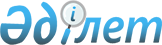 О проекте Закона Республики Казахстан "О ратификации Соглашения между Республикой Казахстан и Республикой Беларусь о порядке пребывания граждан Республики Казахстан на территории Республики Беларусь и граждан Республики Беларусь на территории Республики Казахстан"Постановление Правительства Республики Казахстан от 14 октября 2014 года № 1090      Правительство Республики Казахстан ПОСТАНОВЛЯЕТ:

      внести на рассмотрение Мажилиса Парламента Республики Казахстан проект Закона Республики Казахстан «О ратификации Соглашения между Республикой Казахстан и Республикой Беларусь о порядке пребывания граждан Республики Казахстан на территории Республики Беларусь и граждан Республики Беларусь на территории Республики Казахстан».      Премьер-Министр 

      Республики Казахстан                    К. Масимов       Проект ЗАКОН РЕСПУБЛИКИ КАЗАХСТАН О ратификации Соглашения между Республикой Казахстан

и Республикой Беларусь о порядке пребывания граждан

Республики Казахстан на территории Республики Беларусь и

граждан Республики Беларусь на территории Республики Казахстан      Ратифицировать Соглашение между Республикой Казахстан и Республикой Беларусь о порядке пребывания граждан Республики Казахстан на территории Республики Беларусь и граждан Республики Беларусь на территории Республики Казахстан, совершенное в Астане 4 октября 2013 года.      Президент

      Республики Казахстан  СОГЛАШЕНИЕ

      между Республикой Казахстан и Республикой Беларусь о

порядке пребывания граждан Республики Казахстан на территории

Республики Беларусь и граждан Республики Беларусь на территории

Республики Казахстан      Республика Казахстан и Республика Беларусь, в дальнейшем именуемые Сторонами,

      в целях дальнейшего развития дружественных отношений между Сторонами, правового урегулирования поездок их граждан,

      руководствуясь Договором о дружбе и сотрудничестве между Республикой Казахстан и Республикой Беларусь от 17 января 1996 года,

      желая создать благоприятные условия для пребывания граждан одной Стороны на территории другой Стороны,

      согласились о нижеследующем: Статья 1      1. Граждане одной Стороны, временно пребывающие на территории другой Стороны, освобождаются от обязанности регистрации (постановки на учет по месту пребывания) в компетентных органах Стороны пребывания в течение 30 календарных дней с даты их въезда. 

      2. Срок временного пребывания, указанный в пункте 1 настоящей статьи, исчисляется с даты въезда гражданина одной Стороны на территорию другой Стороны, подтвержденной миграционной картой с отметкой органов пограничной службы, проставленной при въезде на территорию Стороны пребывания. 

      3. В случае пребывания гражданина одной Стороны на территории другой Стороны свыше 30 дней указанный гражданин обязан зарегистрироваться (встать на учет по месту пребывания) в компетентных органах Стороны пребывания в соответствии с ее законодательством.  Статья 2      Граждане одной Стороны в период их пребывания на территории другой Стороны обязаны соблюдать законодательство Стороны пребывания без ущерба для положений Венской конвенции о дипломатических сношениях от 1961 года и Венской конвенции о консульских сношениях от 1963 года. Статья 3      Граждане одной Стороны въезжают (выезжают) на территорию другой Стороны через международные пункты пропуска по следующим действительным документам:

      для Республики Казахстан: паспорт гражданина Республики Казахстан;

      дипломатический паспорт гражданина Республики Казахстан;

      служебный паспорт гражданина Республики Казахстан;

      удостоверение личности моряка Республики Казахстан;

      свидетельство на возвращение (только для возвращения в Республику Казахстан);

      для Республики Беларусь:

      паспорт гражданина Республики Беларусь;

      дипломатический паспорт гражданина Республики Беларусь;

      служебный паспорт гражданина Республики Беларусь;

      национальное удостоверение личности моряка Республики Беларусь;

      свидетельство на возвращение в Республику Беларусь (только для возвращения в Республику Беларусь). Статья 4      1. Стороны в целях применения настоящего Соглашения в 30-дневный срок с даты его подписания обмениваются по дипломатическим каналам образцами документов, указанных в статье 3 настоящего Соглашения. 

      2. Стороны письменно уведомляют друг друга об изменениях документов, указанных в статье 3 настоящего Соглашения, а также направляют по дипломатическим каналам образцы измененных документов в срок не позднее 30 дней до момента их официального введения.  Статья 5      Уполномоченными органами по реализации настоящего Соглашения являются от:

      Республики Казахстан - Министерство внутренних дел Республики Казахстан;

      Республики Беларусь - Министерство внутренних дел Республики Беларусь. Статья 6      В настоящее Соглашение по взаимному согласию Сторон могут вноситься изменения и дополнения, которые являются его неотъемлемыми частями и оформляются отдельными протоколами. Статья 7      Спорные вопросы, возникающие в связи с толкованием и применением настоящего Соглашения, разрешаются путем проведения консультаций и переговоров. Статья 8      1. Настоящее Соглашение вступает в силу с даты получения последнего письменного уведомления по дипломатическим каналам о выполнении Сторонами внутригосударственных процедур, необходимых для его вступления в силу. 

      2. Настоящее Соглашение заключается на неопределенный срок. Каждая из Сторон может прекратить действие настоящего Соглашения, уведомив об этом другую Сторону в письменной форме по дипломатическим каналам. В этом случае настоящее Соглашение прекращает действие по истечении шести месяцев с даты получения такого уведомления.

      3. Каждая Сторона в интересах национальной безопасности,  общественного порядка и здоровья населения может приостановить действие настоящего Соглашения полностью или частично. Письменное уведомление о принятом решении направляется по дипломатическим каналам другой Стороне не позднее чем за 72 часа до такого приостановления.

      4. Сторона, принявшая решение о приостановлении действия  настоящего Соглашения по причинам, указанным в пункте 3 настоящей статьи, в том же порядке сообщает другой Стороне о возобновлении действия настоящего Соглашения.

      Совершено в городе Астана 4 октября 2013 года в двух экземплярах, каждый на казахском и русском языках, причем все тексты имеют одинаковую силу.

      В случае возникновения разногласий при толковании положений настоящего Соглашения Стороны используют текст на русском языке.      За Республику Казахстан            За Республику Беларусь
					© 2012. РГП на ПХВ «Институт законодательства и правовой информации Республики Казахстан» Министерства юстиции Республики Казахстан
				